Речевая практика.   4 классТема: «Жду письмо».  - Повтори правила написания адреса. Образцы цифр индекса. Адрес – подробные данные о местожительстве человека.                                                         В адресе указывают: 1). Республику, область или край.                                                                                                        2). Город, район, село, деревню, посёлок.                                                                                    3). Улицу, переулок.                                                                                                                     4). Номер дома, номер квартиры                                                                                                                5). Фамилию, имя, отчество.                                                                                                       6). Индекс почтового отделения.                                                                                                                                    В  левом  верхнем  углу  заполняется   строка   от   кого  это письмо, ниже указывается   адрес  отправителя  и  индекс   почтового   отделения. 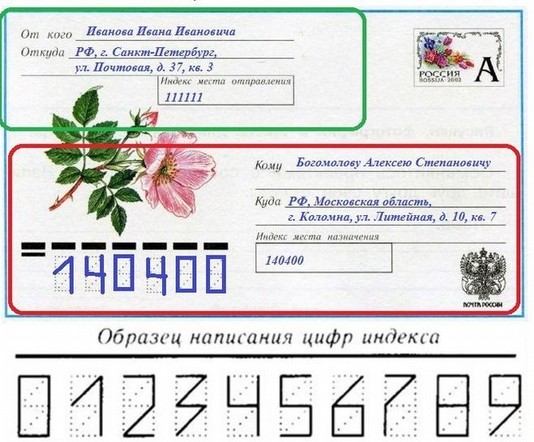 -Запиши свой адрес и индекс. -Запомни свой адрес и индекс. -Ты умничка!  Урок окончен.